                             Краткосрочный план урока физической культуры № 62Раздел долгосрочного плана: 6 Командное образующие игры Раздел долгосрочного плана: 6 Командное образующие игры Школа: 42Школа: 42Школа: 42Школа: 42Школа: 42Школа: 42Дата: 15.02.21Дата: 15.02.21ФИО учителя: Смирнов А.ЮФИО учителя: Смирнов А.ЮФИО учителя: Смирнов А.ЮФИО учителя: Смирнов А.ЮФИО учителя: Смирнов А.ЮФИО учителя: Смирнов А.ЮКласс: 9 А классКласс: 9 А классКоличество присутствующих: Количество присутствующих: Количество присутствующих: отсутствующих:отсутствующих:отсутствующих:Тема урокаТема урокаКомандная деятельность и лидерство в играх Командная деятельность и лидерство в играх Командная деятельность и лидерство в играх Цели обучения Цели обучения 9.3.4.1 понимать и детально описывать сложные вопросы здоровья, техники безопасности, а также способы снижения потенциальных угроз здоровью.9.3.4.1 понимать и детально описывать сложные вопросы здоровья, техники безопасности, а также способы снижения потенциальных угроз здоровью.9.3.4.1 понимать и детально описывать сложные вопросы здоровья, техники безопасности, а также способы снижения потенциальных угроз здоровью.9.3.4.1 понимать и детально описывать сложные вопросы здоровья, техники безопасности, а также способы снижения потенциальных угроз здоровью.9.3.4.1 понимать и детально описывать сложные вопросы здоровья, техники безопасности, а также способы снижения потенциальных угроз здоровью.9.3.4.1 понимать и детально описывать сложные вопросы здоровья, техники безопасности, а также способы снижения потенциальных угроз здоровью.Цели урокаЦели урокаУчащиеся знают ТБ,  а также понимают риски связыные в игровых ситуациях Применяют лидерские качества в командных играхУчащиеся знают ТБ,  а также понимают риски связыные в игровых ситуациях Применяют лидерские качества в командных играхУчащиеся знают ТБ,  а также понимают риски связыные в игровых ситуациях Применяют лидерские качества в командных играхУчащиеся знают ТБ,  а также понимают риски связыные в игровых ситуациях Применяют лидерские качества в командных играхУчащиеся знают ТБ,  а также понимают риски связыные в игровых ситуациях Применяют лидерские качества в командных играхУчащиеся знают ТБ,  а также понимают риски связыные в игровых ситуациях Применяют лидерские качества в командных играхКритерии оцениванияКритерии оцениванияУчащиеся умеют деманстрировать навыки приема волейбола Применяют лидерские качества в командных играхУчащиеся умеют деманстрировать навыки приема волейбола Применяют лидерские качества в командных играхУчащиеся умеют деманстрировать навыки приема волейбола Применяют лидерские качества в командных играхУчащиеся умеют деманстрировать навыки приема волейбола Применяют лидерские качества в командных играхУчащиеся умеют деманстрировать навыки приема волейбола Применяют лидерские качества в командных играхУчащиеся умеют деманстрировать навыки приема волейбола Применяют лидерские качества в командных играхЯзыковые целиЯзыковые целитактика –тактика -tacticsшабуыл –нападение -attacksқорғаныс-защита –protection лидер-көшбасшы- leaderтактика –тактика -tacticsшабуыл –нападение -attacksқорғаныс-защита –protection лидер-көшбасшы- leaderтактика –тактика -tacticsшабуыл –нападение -attacksқорғаныс-защита –protection лидер-көшбасшы- leaderтактика –тактика -tacticsшабуыл –нападение -attacksқорғаныс-защита –protection лидер-көшбасшы- leaderтактика –тактика -tacticsшабуыл –нападение -attacksқорғаныс-защита –protection лидер-көшбасшы- leaderтактика –тактика -tacticsшабуыл –нападение -attacksқорғаныс-защита –protection лидер-көшбасшы- leaderПривитие ценностей Привитие ценностей Уважение, сотрудничество, патриотизм Уважение, сотрудничество, патриотизм Уважение, сотрудничество, патриотизм Уважение, сотрудничество, патриотизм Уважение, сотрудничество, патриотизм Уважение, сотрудничество, патриотизм Межпредметные связиМежпредметные связиАнатомия, биология физикаАнатомия, биология физикаАнатомия, биология физикаАнатомия, биология физикаАнатомия, биология физикаАнатомия, биология физикаНавыки использования ИКТ Навыки использования ИКТ На данном уроке использование ИКТ предусмотрено планшет, ноутбук, гаджеты. На данном уроке использование ИКТ предусмотрено планшет, ноутбук, гаджеты. На данном уроке использование ИКТ предусмотрено планшет, ноутбук, гаджеты. На данном уроке использование ИКТ предусмотрено планшет, ноутбук, гаджеты. На данном уроке использование ИКТ предусмотрено планшет, ноутбук, гаджеты. На данном уроке использование ИКТ предусмотрено планшет, ноутбук, гаджеты. Предварительные знанияПредварительные знанияУ учащихся развит ряд социальных навыков и навыки работы в команде приобретённых в предыдущих классах на уроках по физической культуре, а также во внеурочной деятельностиУ учащихся развит ряд социальных навыков и навыки работы в команде приобретённых в предыдущих классах на уроках по физической культуре, а также во внеурочной деятельностиУ учащихся развит ряд социальных навыков и навыки работы в команде приобретённых в предыдущих классах на уроках по физической культуре, а также во внеурочной деятельностиУ учащихся развит ряд социальных навыков и навыки работы в команде приобретённых в предыдущих классах на уроках по физической культуре, а также во внеурочной деятельностиУ учащихся развит ряд социальных навыков и навыки работы в команде приобретённых в предыдущих классах на уроках по физической культуре, а также во внеурочной деятельностиУ учащихся развит ряд социальных навыков и навыки работы в команде приобретённых в предыдущих классах на уроках по физической культуре, а также во внеурочной деятельностиХод урокаХод урокаХод урокаХод урокаХод урокаХод урокаХод урокаХод урокаЗапланированные этапы урокаЗапланированная деятельность на уроке Запланированная деятельность на уроке Запланированная деятельность на уроке Запланированная деятельность на уроке Запланированная деятельность на уроке Запланированная деятельность на уроке РесурсыНачало урока1-5мин5-10 минПриветствие. Активити: «Пейнтбол»  для создания коллаборативной среды.Ознакомить с темой урока, целями и критериями оценивания, Учащиеся из группы ВКК самостоятельно разрабатывают презентацию на тему «Командная деятельность и лидерство в спортивных играх»Специально беговые упражнение Разминочный бег Бег приставным шагом правым и левым боком Бег с высоким подниманием бедра За хлёсты голени назад Прыжки на одной ноге (правой и левой) Общее развивающие упражнение на месте Специально подводящие, координационные упражнение на месте и движенийПриветствие. Активити: «Пейнтбол»  для создания коллаборативной среды.Ознакомить с темой урока, целями и критериями оценивания, Учащиеся из группы ВКК самостоятельно разрабатывают презентацию на тему «Командная деятельность и лидерство в спортивных играх»Специально беговые упражнение Разминочный бег Бег приставным шагом правым и левым боком Бег с высоким подниманием бедра За хлёсты голени назад Прыжки на одной ноге (правой и левой) Общее развивающие упражнение на месте Специально подводящие, координационные упражнение на месте и движенийПриветствие. Активити: «Пейнтбол»  для создания коллаборативной среды.Ознакомить с темой урока, целями и критериями оценивания, Учащиеся из группы ВКК самостоятельно разрабатывают презентацию на тему «Командная деятельность и лидерство в спортивных играх»Специально беговые упражнение Разминочный бег Бег приставным шагом правым и левым боком Бег с высоким подниманием бедра За хлёсты голени назад Прыжки на одной ноге (правой и левой) Общее развивающие упражнение на месте Специально подводящие, координационные упражнение на месте и движенийПриветствие. Активити: «Пейнтбол»  для создания коллаборативной среды.Ознакомить с темой урока, целями и критериями оценивания, Учащиеся из группы ВКК самостоятельно разрабатывают презентацию на тему «Командная деятельность и лидерство в спортивных играх»Специально беговые упражнение Разминочный бег Бег приставным шагом правым и левым боком Бег с высоким подниманием бедра За хлёсты голени назад Прыжки на одной ноге (правой и левой) Общее развивающие упражнение на месте Специально подводящие, координационные упражнение на месте и движенийПриветствие. Активити: «Пейнтбол»  для создания коллаборативной среды.Ознакомить с темой урока, целями и критериями оценивания, Учащиеся из группы ВКК самостоятельно разрабатывают презентацию на тему «Командная деятельность и лидерство в спортивных играх»Специально беговые упражнение Разминочный бег Бег приставным шагом правым и левым боком Бег с высоким подниманием бедра За хлёсты голени назад Прыжки на одной ноге (правой и левой) Общее развивающие упражнение на месте Специально подводящие, координационные упражнение на месте и движенийПриветствие. Активити: «Пейнтбол»  для создания коллаборативной среды.Ознакомить с темой урока, целями и критериями оценивания, Учащиеся из группы ВКК самостоятельно разрабатывают презентацию на тему «Командная деятельность и лидерство в спортивных играх»Специально беговые упражнение Разминочный бег Бег приставным шагом правым и левым боком Бег с высоким подниманием бедра За хлёсты голени назад Прыжки на одной ноге (правой и левой) Общее развивающие упражнение на месте Специально подводящие, координационные упражнение на месте и движенийБольшое, свободное пространство для каждого вида деятельностиконусы , фишки , свисток, секундомер.Середина урока10-20  минУпражнение для развития быстроты. Бег (рывки) с высокого и низкого старта на 20-30м лицом вперед, боком вперед, спиной вперед. Совершенствование верхних и нижних передач, Верхняя передача двумя руками: Ловля набивного мяча (1-2кг) двумя руками на уровне лица в средней и низкой стойках. В момент ловли слегка присесть, затем выпрямляя ноги и руки, бросить мячь верх-вперёд.Нижняя передача двумя руками: С набивным мячом 1 кг в руках на месте и после перемещения в глубоком выпаде, бросок с низу вперед, верх и назад.Двухсторонняя игра: учащиеся через стратегию  Два капитана  делятся на равные две команды.  Класс выбирают двух капитанов, это лидеры. В ходе игры учащиеся демонстрируют свои лидерские качества, навыки критического мышления, тактику - стратегию и совместную командную деятельность. ДЕСКРИПТОРЫУпражнение для развития быстроты. Бег (рывки) с высокого и низкого старта на 20-30м лицом вперед, боком вперед, спиной вперед. Совершенствование верхних и нижних передач, Верхняя передача двумя руками: Ловля набивного мяча (1-2кг) двумя руками на уровне лица в средней и низкой стойках. В момент ловли слегка присесть, затем выпрямляя ноги и руки, бросить мячь верх-вперёд.Нижняя передача двумя руками: С набивным мячом 1 кг в руках на месте и после перемещения в глубоком выпаде, бросок с низу вперед, верх и назад.Двухсторонняя игра: учащиеся через стратегию  Два капитана  делятся на равные две команды.  Класс выбирают двух капитанов, это лидеры. В ходе игры учащиеся демонстрируют свои лидерские качества, навыки критического мышления, тактику - стратегию и совместную командную деятельность. ДЕСКРИПТОРЫУпражнение для развития быстроты. Бег (рывки) с высокого и низкого старта на 20-30м лицом вперед, боком вперед, спиной вперед. Совершенствование верхних и нижних передач, Верхняя передача двумя руками: Ловля набивного мяча (1-2кг) двумя руками на уровне лица в средней и низкой стойках. В момент ловли слегка присесть, затем выпрямляя ноги и руки, бросить мячь верх-вперёд.Нижняя передача двумя руками: С набивным мячом 1 кг в руках на месте и после перемещения в глубоком выпаде, бросок с низу вперед, верх и назад.Двухсторонняя игра: учащиеся через стратегию  Два капитана  делятся на равные две команды.  Класс выбирают двух капитанов, это лидеры. В ходе игры учащиеся демонстрируют свои лидерские качества, навыки критического мышления, тактику - стратегию и совместную командную деятельность. ДЕСКРИПТОРЫУпражнение для развития быстроты. Бег (рывки) с высокого и низкого старта на 20-30м лицом вперед, боком вперед, спиной вперед. Совершенствование верхних и нижних передач, Верхняя передача двумя руками: Ловля набивного мяча (1-2кг) двумя руками на уровне лица в средней и низкой стойках. В момент ловли слегка присесть, затем выпрямляя ноги и руки, бросить мячь верх-вперёд.Нижняя передача двумя руками: С набивным мячом 1 кг в руках на месте и после перемещения в глубоком выпаде, бросок с низу вперед, верх и назад.Двухсторонняя игра: учащиеся через стратегию  Два капитана  делятся на равные две команды.  Класс выбирают двух капитанов, это лидеры. В ходе игры учащиеся демонстрируют свои лидерские качества, навыки критического мышления, тактику - стратегию и совместную командную деятельность. ДЕСКРИПТОРЫУпражнение для развития быстроты. Бег (рывки) с высокого и низкого старта на 20-30м лицом вперед, боком вперед, спиной вперед. Совершенствование верхних и нижних передач, Верхняя передача двумя руками: Ловля набивного мяча (1-2кг) двумя руками на уровне лица в средней и низкой стойках. В момент ловли слегка присесть, затем выпрямляя ноги и руки, бросить мячь верх-вперёд.Нижняя передача двумя руками: С набивным мячом 1 кг в руках на месте и после перемещения в глубоком выпаде, бросок с низу вперед, верх и назад.Двухсторонняя игра: учащиеся через стратегию  Два капитана  делятся на равные две команды.  Класс выбирают двух капитанов, это лидеры. В ходе игры учащиеся демонстрируют свои лидерские качества, навыки критического мышления, тактику - стратегию и совместную командную деятельность. ДЕСКРИПТОРЫУпражнение для развития быстроты. Бег (рывки) с высокого и низкого старта на 20-30м лицом вперед, боком вперед, спиной вперед. Совершенствование верхних и нижних передач, Верхняя передача двумя руками: Ловля набивного мяча (1-2кг) двумя руками на уровне лица в средней и низкой стойках. В момент ловли слегка присесть, затем выпрямляя ноги и руки, бросить мячь верх-вперёд.Нижняя передача двумя руками: С набивным мячом 1 кг в руках на месте и после перемещения в глубоком выпаде, бросок с низу вперед, верх и назад.Двухсторонняя игра: учащиеся через стратегию  Два капитана  делятся на равные две команды.  Класс выбирают двух капитанов, это лидеры. В ходе игры учащиеся демонстрируют свои лидерские качества, навыки критического мышления, тактику - стратегию и совместную командную деятельность. ДЕСКРИПТОРЫБольшое, свободное пространство для каждого вида деятельностиконусы , фишки , свисток, секундомерКонец урока5 минОбратная связь в форме вопросов:Кто может быть лидером и передавать инструкции?Какую тактику и стратегию использовала ваша команда в этой игре?Обратная связь в форме диалога с учащимися.Взаимооценивания учащихся в форме «две звезды и одно пожелание»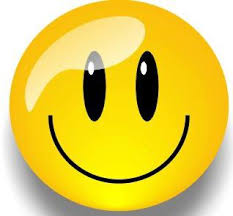 Обратная связь в форме вопросов:Кто может быть лидером и передавать инструкции?Какую тактику и стратегию использовала ваша команда в этой игре?Обратная связь в форме диалога с учащимися.Взаимооценивания учащихся в форме «две звезды и одно пожелание»Обратная связь в форме вопросов:Кто может быть лидером и передавать инструкции?Какую тактику и стратегию использовала ваша команда в этой игре?Обратная связь в форме диалога с учащимися.Взаимооценивания учащихся в форме «две звезды и одно пожелание»Обратная связь в форме вопросов:Кто может быть лидером и передавать инструкции?Какую тактику и стратегию использовала ваша команда в этой игре?Обратная связь в форме диалога с учащимися.Взаимооценивания учащихся в форме «две звезды и одно пожелание»Обратная связь в форме вопросов:Кто может быть лидером и передавать инструкции?Какую тактику и стратегию использовала ваша команда в этой игре?Обратная связь в форме диалога с учащимися.Взаимооценивания учащихся в форме «две звезды и одно пожелание»Обратная связь в форме вопросов:Кто может быть лидером и передавать инструкции?Какую тактику и стратегию использовала ваша команда в этой игре?Обратная связь в форме диалога с учащимися.Взаимооценивания учащихся в форме «две звезды и одно пожелание»Дифференциация – каким образом Вы планируете оказать больше поддержки? Какие задачи Вы планируете поставить перед более способными учащимися?Дифференциация – каким образом Вы планируете оказать больше поддержки? Какие задачи Вы планируете поставить перед более способными учащимися?Оценивание – как Вы планируете проверить уровень усвоения материала учащимися?Оценивание – как Вы планируете проверить уровень усвоения материала учащимися?Здоровье и соблюдение техники безопасности
Здоровье и соблюдение техники безопасности
Здоровье и соблюдение техники безопасности
Здоровье и соблюдение техники безопасности
Дифференциальные задания:Подготовка заданий связанных с физическими и другими качествами учащихсяДифференциальные задания:Подготовка заданий связанных с физическими и другими качествами учащихсяВзаимооценивания учащихся в форме «две звезды и одно пожелание»Взаимооценивания учащихся в форме «две звезды и одно пожелание»Строгое соблюдение правил ТБ на урокеНе трогать ни одного снаряда без разрешения учителяСтрогое соблюдение правил ТБ на урокеНе трогать ни одного снаряда без разрешения учителяСтрогое соблюдение правил ТБ на урокеНе трогать ни одного снаряда без разрешения учителяСтрогое соблюдение правил ТБ на урокеНе трогать ни одного снаряда без разрешения учителяРефлексия по урокуБыли ли цели урока/цели обучения реалистичными? Все ли учащиеся достигли ЦО?Если нет, то почему?Правильно ли проведена дифференциация на уроке? Выдержаны ли были временные этапы урока? Какие отступления были от плана урока и почему?Рефлексия по урокуБыли ли цели урока/цели обучения реалистичными? Все ли учащиеся достигли ЦО?Если нет, то почему?Правильно ли проведена дифференциация на уроке? Выдержаны ли были временные этапы урока? Какие отступления были от плана урока и почему?Используйте данный раздел для размышлений об уроке. Ответьте на самые важные вопросы о Вашем уроке из левой колонки.  Используйте данный раздел для размышлений об уроке. Ответьте на самые важные вопросы о Вашем уроке из левой колонки.  Используйте данный раздел для размышлений об уроке. Ответьте на самые важные вопросы о Вашем уроке из левой колонки.  Используйте данный раздел для размышлений об уроке. Ответьте на самые важные вопросы о Вашем уроке из левой колонки.  Используйте данный раздел для размышлений об уроке. Ответьте на самые важные вопросы о Вашем уроке из левой колонки.  Используйте данный раздел для размышлений об уроке. Ответьте на самые важные вопросы о Вашем уроке из левой колонки.  Рефлексия по урокуБыли ли цели урока/цели обучения реалистичными? Все ли учащиеся достигли ЦО?Если нет, то почему?Правильно ли проведена дифференциация на уроке? Выдержаны ли были временные этапы урока? Какие отступления были от плана урока и почему?Рефлексия по урокуБыли ли цели урока/цели обучения реалистичными? Все ли учащиеся достигли ЦО?Если нет, то почему?Правильно ли проведена дифференциация на уроке? Выдержаны ли были временные этапы урока? Какие отступления были от плана урока и почему?Общая оценкаКакие два аспекта урока прошли хорошо (подумайте как о преподавании, так и об обучении)?1:2:Что могло бы способствовать улучшению урока (подумайте как о преподавании, так и об обучении)?1: 2:Что я выявил(а) за время урока о классе или достижениях/трудностях отдельных учеников, на что необходимо обратить внимание на последующих уроках?Общая оценкаКакие два аспекта урока прошли хорошо (подумайте как о преподавании, так и об обучении)?1:2:Что могло бы способствовать улучшению урока (подумайте как о преподавании, так и об обучении)?1: 2:Что я выявил(а) за время урока о классе или достижениях/трудностях отдельных учеников, на что необходимо обратить внимание на последующих уроках?Общая оценкаКакие два аспекта урока прошли хорошо (подумайте как о преподавании, так и об обучении)?1:2:Что могло бы способствовать улучшению урока (подумайте как о преподавании, так и об обучении)?1: 2:Что я выявил(а) за время урока о классе или достижениях/трудностях отдельных учеников, на что необходимо обратить внимание на последующих уроках?Общая оценкаКакие два аспекта урока прошли хорошо (подумайте как о преподавании, так и об обучении)?1:2:Что могло бы способствовать улучшению урока (подумайте как о преподавании, так и об обучении)?1: 2:Что я выявил(а) за время урока о классе или достижениях/трудностях отдельных учеников, на что необходимо обратить внимание на последующих уроках?Общая оценкаКакие два аспекта урока прошли хорошо (подумайте как о преподавании, так и об обучении)?1:2:Что могло бы способствовать улучшению урока (подумайте как о преподавании, так и об обучении)?1: 2:Что я выявил(а) за время урока о классе или достижениях/трудностях отдельных учеников, на что необходимо обратить внимание на последующих уроках?Общая оценкаКакие два аспекта урока прошли хорошо (подумайте как о преподавании, так и об обучении)?1:2:Что могло бы способствовать улучшению урока (подумайте как о преподавании, так и об обучении)?1: 2:Что я выявил(а) за время урока о классе или достижениях/трудностях отдельных учеников, на что необходимо обратить внимание на последующих уроках?Общая оценкаКакие два аспекта урока прошли хорошо (подумайте как о преподавании, так и об обучении)?1:2:Что могло бы способствовать улучшению урока (подумайте как о преподавании, так и об обучении)?1: 2:Что я выявил(а) за время урока о классе или достижениях/трудностях отдельных учеников, на что необходимо обратить внимание на последующих уроках?Общая оценкаКакие два аспекта урока прошли хорошо (подумайте как о преподавании, так и об обучении)?1:2:Что могло бы способствовать улучшению урока (подумайте как о преподавании, так и об обучении)?1: 2:Что я выявил(а) за время урока о классе или достижениях/трудностях отдельных учеников, на что необходимо обратить внимание на последующих уроках?